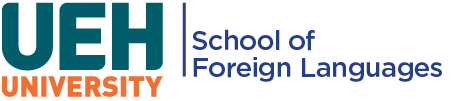 INTERNSHIP REPORTYOUR TOPICSUBMITTED BY: (YOUR FULL NAME) COURSE: 			CLASS:			ID NUMBER: SUPERVISOR:HO CHI MINH CITY 2023YOUR TOPICSUBMITTED BY: (YOUR FULL NAME) COURSE: 			CLASS:			ID NUMBER: SUPERVISOR:INTERNSHIP’S ORGANIZATION NAME: DURATION: HO CHI MINH CITY 2023